Chapter 1: The Nature of LifeCH1.1Science is a way of thinking, questioning, and gathering evidence.What is ScienceScience is an organized way of gathering and analyzing evidence about the natural worldScience deals only with the ___________________________________________________Scientists collect and organize information in an orderly way, looking for patterns and connectionsScientists propose explanations based on ________________________________, not beliefThe goals of science are to provide natural explanations for events in the natural world. Science aims to use those explanations to understand patterns in nature and to make useful ______________________ about natural eventsBiology is a Process of Inquiry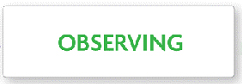 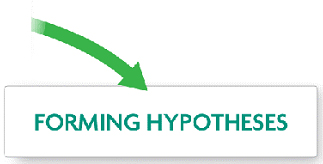 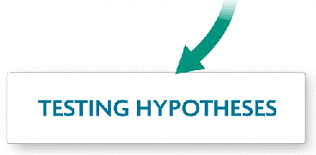 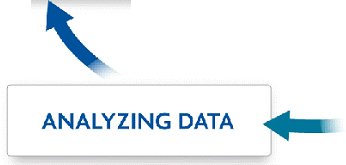 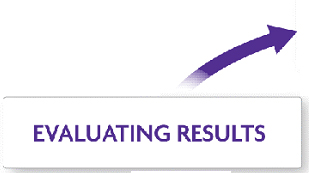 Inferring and Forming a HypothesisAn ____________________ is a conclusion or opinion that is formed because of known facts or evidenceInferences and creative imagination lead to the formation of a hypothesisA __________________________ is a scientific explanation for a set of observations that can be testedDesigning Controlled ExperimentsExperimental studies allow scientists to determine what causes a phenomenonA hypothesis should be tested by an experiment in which only 1 variable is changed, everything else should be kept constant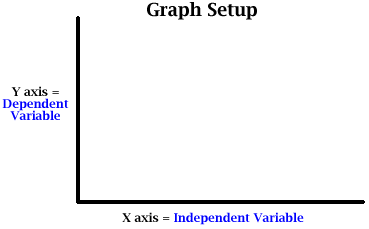 Constants are conditions that are kept the same.There are 2 types of variables scientists focus on in experimentsIndependent Variables: are manipulated.Dependent Variables: are observed and measuredTips for Writing a Good HypothesisA hypothesis is a statement, not a question. Your hypothesis is not the scientific question in your project. The hypothesis is an educated, testable prediction about what will happen.Make it _______________________. A good hypothesis is written in clear and simple language. Reading your hypothesis should tell a teacher or judge exactly what you thought was going to happen when you started your project.Identify the ____________________________. A good hypothesis defines the variables in easy-to-measure terms, like who the participants are, what changes during the testing, and what the effect of the changes will be. Make sure your hypothesis is "___________________________________." To prove or disprove your hypothesis, you need to be able to do an experiment and take measurements or make observations to see how two things (your variables) are related. You should also be able to repeat your experiment over and over again, if necessary. To create a "testable" hypothesis make sure you have done all of these things:Thought about what experiments you will need to carry out to do the test. Identified the variables in the project.Included the independent and dependent variables in the hypothesis statement. Designing a Controlled ExperimentControl Groups are groups that you compare your experimental group to, to see if your hypothesis is supported or rejectedScientists typically use at least 2 control groups____________________ control: A positive control gives the desired outcome of an experiment ______________________ control: A negative control is designed to NOT give the desired outcome of the experimentWhat role do hypotheses play in scientific inquiry?What is the difference between an independent variable and a dependent variable?What is the Independent variable and the dependent variable in the graph below? How do you know?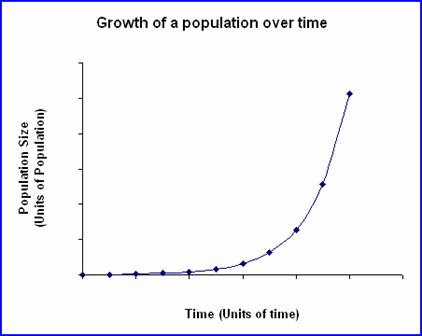 What is the Independent variable and the dependent variable in the graph below? How do you know?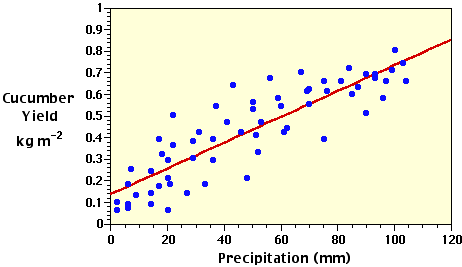 For each pair, identify which hypothesis is better and explain whyHypothesis 1:When there is less oxygen in the water, rainbow trout suffer more lice.Our universe is surrounded by another, larger universe, with which we can have absolutely no contact.Hypothesis 2:Aphid-infected plants that are exposed to ladybugs will have fewer aphids after a week than aphid-infected plants which are left untreated.Ladybugs are a good natural pesticide for treating aphid infected plants.Use the following experiment for the next few questionsIn the experiment outlined in the table, 5 identical tomato seedlings are planted in 5 identical pots, placed in the same location, and watered on identical schedules.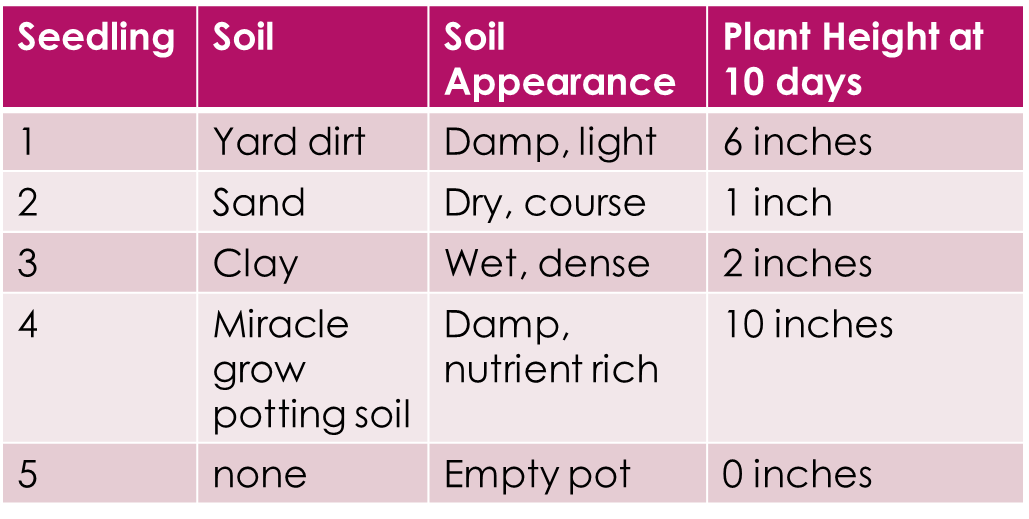 Chapter 1.2 Science in ContextTechnology continually changes the way biologists work.Good scientists share scientific attitudes, or habits of mind, that lead them to exploration & discovery________________________________________: good scientists question everything and refuse to accept explanations without evidence_________________________________________: Good scientists are willing to accept different ideas, even when they disagree with their hypothesis, as long as they are supported by evidence____________________________________: researchers need to think creatively to design experiments Communicating Results: Reviewing & Sharing IdeasScientists share their finding by publishing articles that have undergone __________________________In peer review, scientific papers are reviewed by _______________________, _____________________Scientific TheoriesEvidence from many scientific studies may support several related hypotheses in a way that inspires researchers to propose a scientific theory that ties those hypothesis togetherIt is important to note, the word theory is used different in science than it is in everyday lifeEvery day life “I have a theory” means little more than “ I have an idea”In science, the word theory applies to a well tested explanation that unifies a broad range of observations and hypotheses and that enables scientists to make accurate predictions in new situationsNo theory is considered absolute truth. As new evidence is uncovered, a theory may be revised or replaced by a more useful explanationUsing science involves understanding its context in society and its limitationsPure science does not include __________________________ or _______________________ view points. Science can tell us how certain knowledge or technology can be applied, but not whether it shouldAvoiding ________________________: Science aims to be objective, but scientists may make recommendations that are not in the best public interest due to bias. A bias is a particular preference or point of view that is personal, rather than scientific .The public must be educated enough to understand science to make certain it is applied in ways that benefit humanityUnderstanding biology helps us realize that we can predict the consequences of our actions and take an active role in directing our future and that of our planet. In our society, scientists make recommendations about big public policy decisions, but they don’t make decisions. Citizens of our democracy make decisions by voting for elected officials who influence public policy. This is why it is so important we all understand how science works and appreciate both its power and limitationsYour health and the health of the environment depend on your knowledge of biology.___________________________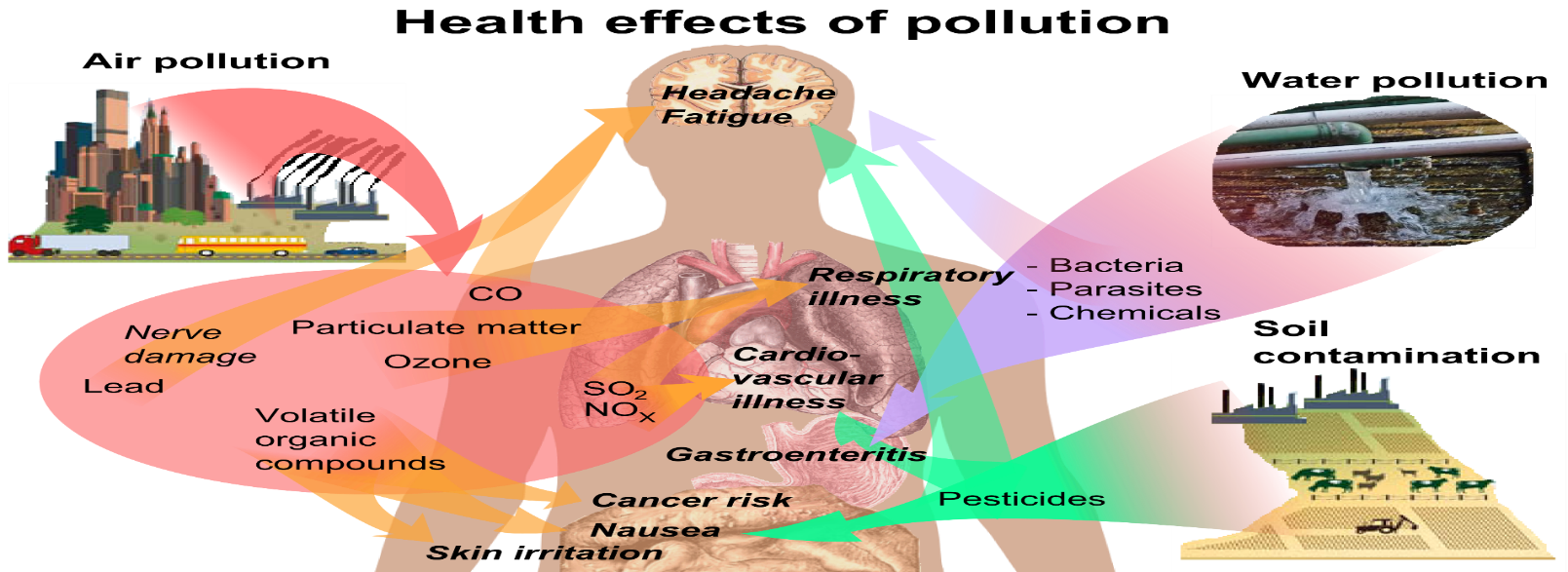 potential effects of obesity______________________Effects of alcohol, tobacco, and other drugsKnowledge of biology can help you understand environmental issuesInteractions in ______________________________Pollution____________________________________Biotechnology offers great promise but also raises many issues._______________________________ is the use and application of living things and biological processes._________________ testing in medicine and forensicstransgenic (genetically modified) crops_____________________________________ bacteriaQuestions are raised about the use of biotechnology.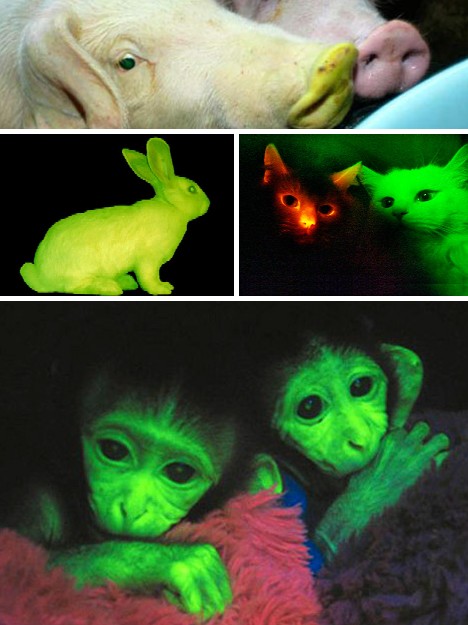 __________________________ of genetically modified crops_____________________________ of undesirable genesdecrease in biodiversityethical considerationsWhy is peer review so important to science?How is the meaning of theory in science different from the typical use of the every-day termHow are hypotheses and theories related?Give 3 examples of ways in which biology can help you make everyday decisionsWhat are some of the potential benefits and risks of biotechnology?Scientists disagree on whether genetically modified foods are safe to eat. Design an experiment to test the safety of genetically modified foods. Your experimental design must include the followingHypothesisIndependent variableDependent variablePositive control Negative controlChapter 1.3 Biology: The Study of LifeCharacteristics of Living things & biological levels of organizationAll organisms share certain characteristics.Biology is the scientific study of all forms of life.An organism is any individual living thing.Characteristics of Living Things__________________________________________________________________________________Cells are the smallest unit considered fully aliveCells can grow, respond to their surroundings, and reproduceSome living things have only 1 cell, while others like humans have about 100 trillion _____________________________________________________________________________________All organisms store the complex information they need to live, grow, and reproduce in a genetic code written in a molecule called DNA. That information is copied and passed from parents to offspring through the process called heredityThe genetic code is almost identical for every single living thing_____________________________________________________________________________________Every organism has a particular pattern of growth and development. During development, a single fertilized egg divides again and again. As these cells divide, they differentiate, which means they begin to look different and perform different functions__________________________________________________________________________________Organisms detect and respond to stimuli from their environment___________________________________________________________________________________Most plants and animals engage in sexual reproduction, where the cells from 2 parents (egg and sperm) unite to form the 1st cell of a new organismBacteria and some fungi and protists reproduce through asexual reproduction, in which a single parent produces offspring that is an exact copy of itself____________________________________________________________________________________All organisms must take in materials and energy to grow, develop, and reproduceThe combination of all the chemical reactions an organism builds up or breaks down substances is called __________________________________________________________________________________________________________________________Over generations, groups of organisms evolve, or change over timeEvolutionary change links all forms of life to a common origin more than 3.5 billion years agoEvidence of this shared history is found in all aspects of living and fossil organisms, from physical features to the structure of proteins, to the sequences of information in DNA____________________________________________________________________________________All organisms need to keep their internal environment relatively stable, even when external conditions change dramatically.___________________________________________ is the process by which organisms maintain stable internal conditions suitable for lifeBiology Studies Life at Different LevelsBiologists study life at different levels, from as small as the atoms and molecules necessary for life, to as large as the entire planet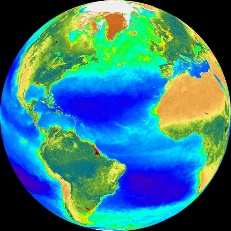 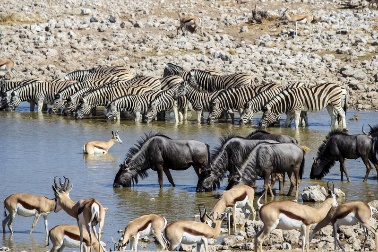 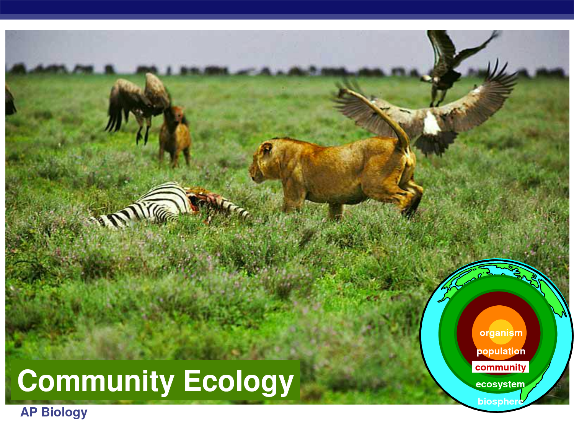 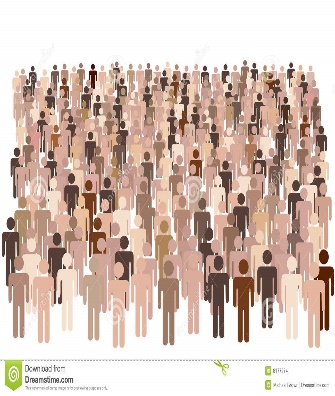 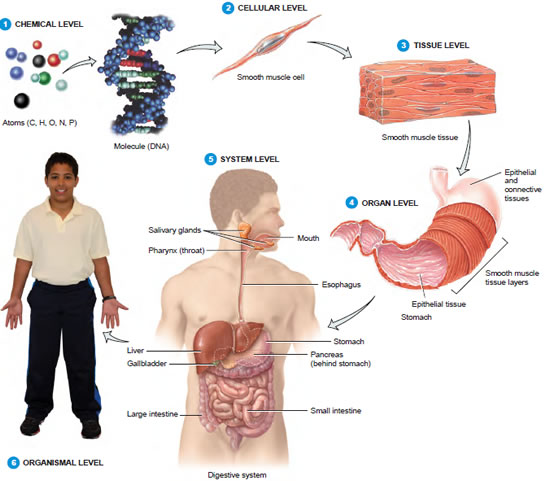 A ______________________________ is one particular type of living thing. Members of a species can interbreed to reproduce fertile offspring.  There are about 2 million different living species have been identified.Earth is home to an incredible diversity of lifeThe __________________________________ is the portion of Earth that supports life and includes all living things and all the places   they are found. Every part of the biosphere is connected with every other part. The biosphere includes many environments.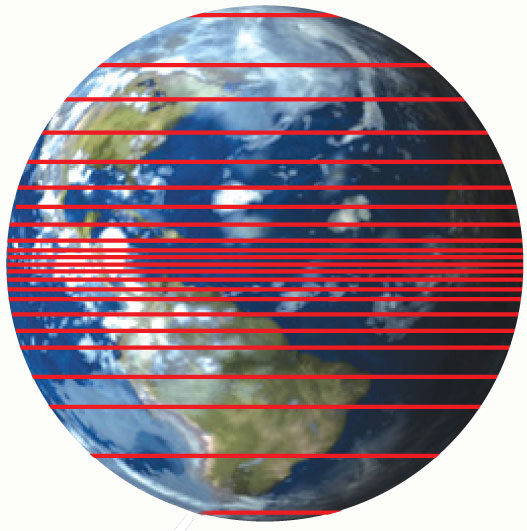 ______________________________ is the variety of life in a particular areaBiodiversity generally increases from the poles to the _____________.Biodiversity is greater in areas with consistently warm temperatures.How are species related to the concept of biodiversitySummarize the characteristics of all living thingsLiving things are made up of basic units called ______________________, are based on a universal _____________________________________, obtain and use materials and ____________________, __________________________ and __________________________, ________________________, respond to their _________________________, maintain a stable _____________________________ __________________________________, and _______________________________ over timeHow do the characteristics of living things contribute to an organisms’ survivalDescribe the relationship between cells and organismsHow does biodiversity depend on a species ability to reproduce?Why is homeostasis essential for living things?Some opponents of the theory of evolution dismiss the ideas as being “just a theory.” Why is this NOT a very good argument against the theory of evolution?Which characteristic of living things is important to the survival of a group of animals rather than an individual member of this group? Why?What are some ways in which all living things are similar at the molecular level?Unifying themes connect concepts from many fields of biology4 Big Ideas in BiologyBig Idea 1: __________________________________________________________________________.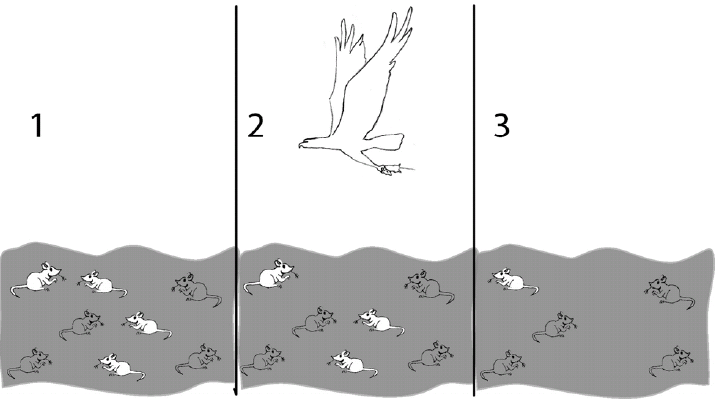 Big Idea 2: Biological systems utilize _________________________ and _______________________ building blocks to grow, to reproduce and to maintain ___________________________________________________All levels of life have systems of related parts. A ___________ is an organized group of interacting parts.A cell is a system of chemicals and processes.A body system includes organs that interact.An ecosystem includes living and nonliving things that interact.Living systems require energy and matter to maintain order, grow and reproduce. Organisms employ various strategies to capture, use and store energyOrganisms also have feedback mechanisms that maintain dynamic homeostasis by allowing them to respond to changes in their internal and external environments. ________________________________________ loops maintain optimal internal environments____________________________________________________ mechanisms amplify responses. 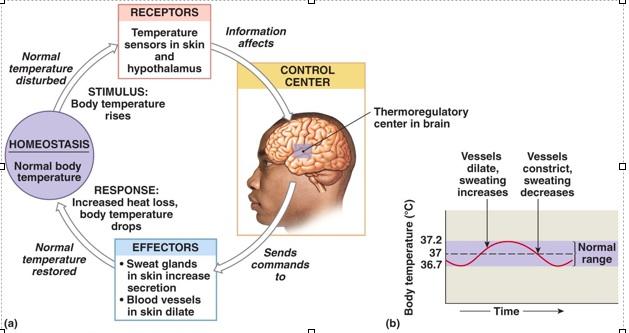 Big Idea 3: Living systems store, retrieve, transmit and respond to information essential to life processes.Heritable information is packaged into ___________________________________________ that are passed to daughter cells. ____________________________________________________ contains instructions necessary for the survival, growth and reproduction of the organism. Genetic ____________________________________ is almost always advantageous for the long-term survival and evolution of a speciesGenetic information provides for __________________________ of life and, in most cases, this information is passed from _____________________ to ________________________ via ________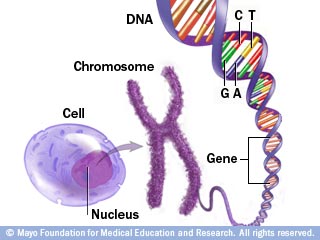 To function in a biological system, cells communicate with other cells and respond to the external environment.Big Idea 4: __________________________________________________________________________________. All biological systems are composed of parts that interact with each other. These interactions result in characteristics not found in the individual parts alone. In other words, “the whole is greater than the sum of its parts.” All biological systems from the molecular level to the ecosystem level exhibit properties of biocomplexity and diversity. What is EvolutionWhat is meant by the term “Natural Selection”What is the relationship between adaptations and natural selection?How is the process of natural selection involved in evolution?Give an example of an adaptation that’s helpful in 1 environment but would be harmful in anotherHow are structure and function related to adaptations?Homeostasis is said to be both “stable” and “dynamic” How can it be bothCan you think of a time when in order to maintain homeostasis your body deviates from 98.6 degrees?Feedback loops are used to maintain homeostasis. When women give birth they release a hormone called oxytocin that causes the uterus to contract and push the baby out. Every time the uterus contracts, more oxytocin is released, causing the contractions to get stronger and occur more frequently. Is this an example of negative feedback or positive feed back? ExplainObjectivesVocabularyVocabularyIdentify the different elements of scientific inquiryCreate testable hypothesesDifferentiate between independent variables and dependent variablesExplain the importance of a control groupDiscriminate between negative and positive controlScienceHypothesisObservationInferenceControlled experimentControl groupPositive controlNegative controlIndependent variable Dependent variableConstantsObjectivesVocabularyList attitudes important to scienceDescribe the usefulness of peer review in evaluating scientific literatureDifferentiate between theories and hypothesesEvaluate the importance of biology in making informed decisionsSummarize the benefits and risks of the application of biotechnologyExplain how advances of technology might affect the future of biology.Scientific TheoryPeer ReviewBiasScientific LawDNABiotechnologyTransgenicTheoriesLawsMore ______________________ & complexEncompass a greater number of ideas and hypothesesAre constantly fine-tuned as new discoveries are madeExamples:_______________________________Theory of Evolution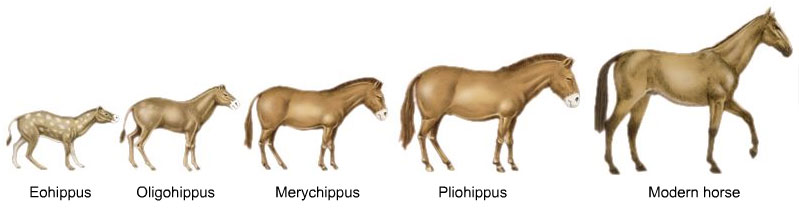 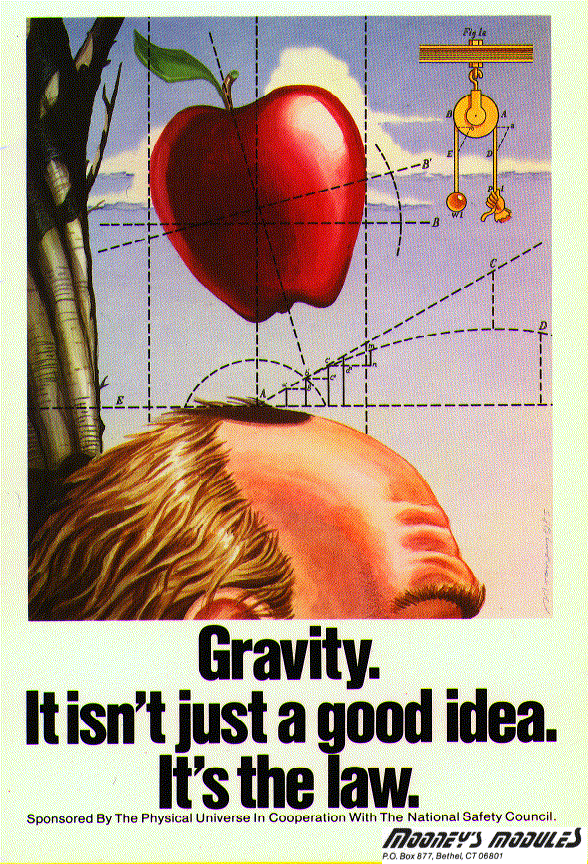 ObjectivesVocabularyVocabularyDefine and give examples of Earths’ biodiversitySummarize the characteristics of all living thingsList the levels of biological organization that biologists studyIdentify four major unifying themes in biologyConvert between units in the metric systemBiologyDNAStimulusSexual ReproductionAsexual ReproductionHomeostasisCellEvolutionUniversal Genetic CodePopulationCommunityMetabolismObjectivesVocabularyVocabularyVocabularyIdentify four major Unifying Themes/ Big Ideas in biologyDNAEvolutionGenetic CodeNatural SelectionChromosomePositive FeedbackHeredityAdaptationNegative Feedback